УТВЕРЖДЕНОПриказомДиректора ФГУП «Завод имени Морозова» от 19.07.2017г № 701Положениеоб осуществлении проверки в отношении лиц, замещающих должности или
претендующих на замещение должностей ФГУП «Завод имени Морозова»,
при назначении на которые граждане и при замещении которых работники обязаны
представлять сведения о своих доходах, об имуществе и обязательствах имущественного
характера, а также сведения о доходах, об имуществе и обязательствах имущественного
характера своих супруги (супруга) и несовершеннолетних детейНастоящим Положением определяется порядок осуществления проверки достоверности и полноты представленных сведений о доходах, об имуществе и обязательствах имущественного характера.По решению Директора осуществляется проверка:а)	достоверности и полноты сведений о доходах, об имуществе и обязательствах имущественного характера, представляемых гражданами, претендующими на замещение должностей в ФГУП «Завод имени Морозова»;б)	достоверности и полноты сведений о доходах, об имуществе и обязательствах имущественного характера, представляемых работниками, замещающими должности в ФГУП «Завод имени Морозова»;Основанием для осуществления проверки является достаточная информация, представленная в ФГУП «Завод имени Морозова» в письменном виде в установленном порядке:а)	правоохранительными органами, иными государственными органами, органами местного самоуправления и их должностными лицами;б)	гражданскими служащими подразделений кадровых служб федеральных государственных органов по профилактике коррупционных и иных правонарушений либо должностными лицами кадровых служб указанных органов, ответственными за работу по профилактике коррупционных и иных правонарушений;в)	постоянно действующими руководящими . органами политических партий и зарегистрированных в соответствии с законодательством Российской Федерации иных общероссийских общественных объединений, не являющихся политическими партиями;г)	общероссийскими средствами массовой информации.Информация анонимного характера не может служить основанием для проверки.Проверка, осуществляется по решению Директора. Решение принимается отдельно в отношении каждого гражданина (работника) и оформляется в письменной форме.Проверка осуществляется в срок, не превышающий 60 дней со дня принятия решения о ее проведении. Срок проверки может быть продлен до 90 дней Директором, либо лицом его замещающим.Проверка проводиться комиссией по противодействию коррупции и урегулированию конфликта интересов ФГУП «Завод имени Морозова».При осуществлении проверки:а)	проводится беседа с гражданином (работником);б)	изучаются представленные гражданином (работником) сведения о доходах, об имуществе и обязательствах имущественного характера, а также дополнительные материалы;в)	запрашиваются от гражданина (работника) пояснения по представленным им сведениям о доходах, об имуществе и обязательствах имущественного характера и материалам;г)	направляются в установленном порядке запросы на предприятия, в учреждения, организации и общественные объединения об имеющихся у них сведениях о доходах, обимуществе и обязательствах имущественного характера гражданина или работника, его супруги (супруга) и несовершеннолетних детей;д)	наводятся справки у физических лиц и получают от них информацию с их согласия;е)	анализируются сведения, представленные гражданином (работником) в соответствии с законодательством Российской Федерации о противодействии коррупции.Комиссия по противодействию коррупции и урегулированию конфликта интересов ФГУП «Завод имени Морозова» обеспечивает:а)	уведомление в письменной форме работника о начале в отношении него проверки в течение двух рабочих дней со дня принятия соответствующего решения;б)	проведение в случае обращения работника беседы с ним, в ходе которой он должен быть проинформирован о том, какие сведения, представляемые им в соответствии с настоящим Положением, и соблюдение каких требований подлежат проверке, - в течение семи рабочих дней со дня обращения работника, а при наличии уважительной причины - в срок, согласованный с работником.По окончании проверки комиссия по противодействию коррупции и урегулированию конфликта интересов должна ознакомить работника с результатами проверки.Работник вправе:а)	давать пояснения в письменной форме в ходе проверки, а также по результатам проверки;б)	представлять дополнительные материалы и давать по ним пояснения в письменнойформе.	1Пояснения, указанные в 11 настоящего Положения, приобщаются к материалам проверки.На период проведения проверки работник может быть отстранен от замещаемой должности на срок, не превышающий 60 дней со дня принятия решения о ее проведении. Указанный срок может быть продлен до 90 дней лицом, принявшим решение о проведении проверки.На период отстранения работника от замещаемой должности денежное содержание по замещаемой им должности сохраняется.По результатам проверки может быть принято одно из следующих предложений:а)	о назначении гражданина на должность на Предприятии;б)	об отказе гражданину в назначении на должность на Предприятии;в)	об отсутствии оснований для применения к работнику мер юридической ответственности;г)	о применении к работнику мер юридической ответственности.Директор по результатам проверки принимает одно из следующих решений:а)	назначить гражданина на должность на Предприятии;б)	отказать гражданину в назначении на должность на Предприятии;в)	применить к работнику меры юридической ответственности.При установлении в ходе проверки обстоятельств, свидетельствующих о наличии признаков преступления или административного правонарушения, материалы об этом представляются в государственные органы в соответствии с их компетенцией.Подлинники справок о доходах, об имуществе и обязательствах имущественного характера, а также материалы проверки, хранятся в соответствии с законодательством Российской Федерации об архивном деле в Отделе управления персоналом Предприятия.Согласовано: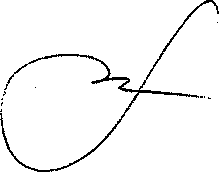 Начальник О ДПР